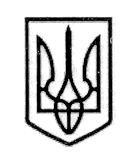 У К Р А Ї Н А СТОРОЖИНЕЦЬКА МІСЬКА РАДА СТОРОЖИНЕЦЬКОГО РАЙОНУЧЕРНІВЕЦЬКОЇ ОБЛАСТІВИКОНАВЧИЙ КОМІТЕТР І Ш Е Н Н Я  № 11 травня 2017 року                                                                      м.СторожинецьПро встановлення тимчасового дитячого розважального майданчиказ атракционами на час проведення Дня міста                Розглянувши лист та установчі документи приватного підприємця Сороки Володимира Євгенійовича, мешканця  м.Кременчук вул.Рози Люксембург Полтавської області та керуючись Порядком розміщення тимчасових споруд для провадження підприємницької діяльності, затвердженого Наказом Міністерства регіонального розвитку, будівництва та житлово-комунального господарства України від 21.10.2011року №244 «Про затвердження Порядку розміщення тимчасових споруд для провадження підприємницької  діяльності та  пп. 8  п. "а", пп.4 п. "б"  ст. 30  Закону України "Про місцеве самоврядування  в Україні",ВИКОНКОМ МІСЬКОЇ РАДИ ВИРІШИВ:1. Дозволити  приватному підприємцю Сороці Володимиру Євгенійовичу встановлення тимчасового дитячого розважального майданчика з атракціонами  та торгівлю на час проведення Дня міста.  	2. Місце розташування тимчасового дитячого розважального майданчика з атракціонами погодити  додатково, перед встановленням, з міською радою.  	3.   Постійно утримувати в належному санітарному стані підпорядковані об'єкти.   	4.   Встановити урни для збирання сміття.  	5. Організовувати  роботу підпорядкованих об'єктів згідно норм чинного законодавства в сфері надання послуг, чітко дотримуючись Закону України "Про захист прав  споживачів".               3. Контроль за виконанням даного рішення покласти на секретаря Сторожинецької міської ради Матейчука І.Г.Сторожинецький міський голова                                            М.М.КарлійчукПідготував:                   І.Г.Матейчук Погоджено:                  П.М.Брижак                                      В.А.Абрамчук                                      М.М.Баланюк                                      А.Г.Побіжан                                      А.В. Сирбу                                      В.Г.Майсюк